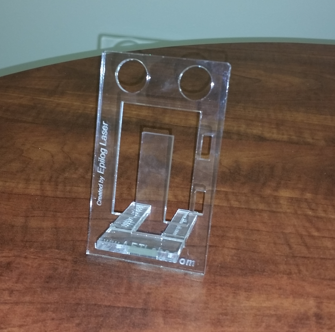 Project Specifications: Capable of supporting a cell phoneHave the ability to hold the phone in both vertical and horizontal positionsShould be assembled from at least 2 pieces without need for glue of adhesivesShould contain some letteringDimensions of stand should be 5”x3”.Learning Outcomes: Understand measurement functions of CorelDraw, tolerances of the laser, form, fit and functional design, Apply DOE standards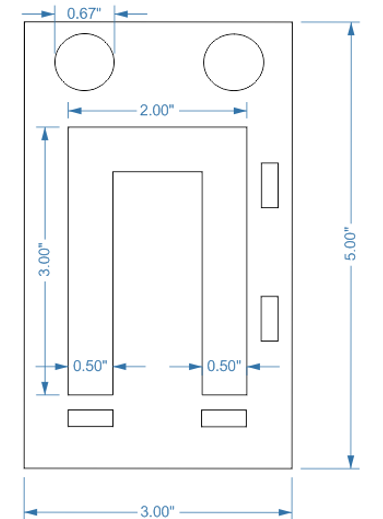 Go to File, New, Create a New Document; name new project and enter dimensions of workspaceSelect Rectangle Tool - Create 2nd and 3rd rectangle; snap to object, center and align on edgeMeasure using dimension tool Use virtual segment delete tool to remove segmentCreate through holes; determine material thicknessGroup togetherUse copy and rotate for through holes to place perpendicular toCreate circle and mirror – windows, dockers, transformation, scale and mirrorDetermine vector cutsSave Project8.MS-ETS2-5(MA). Present information that illustrates how a product can be created using basic processes in manufacturing systems, including forming, separating, conditioning, assembling, finishing, quality control, and safety.HS-ETS2-1(MA). Determine the best application of manufacturing processes to create parts of desired shape, size, and finish based on available resources and safety. Clarification Statement: Examples of processes can include forming (molding of plastics, casting of metals, shaping, rolling, forging, and stamping), machining (cutting and milling), conditioning (thermal, mechanical, and chemical processes), and finishing.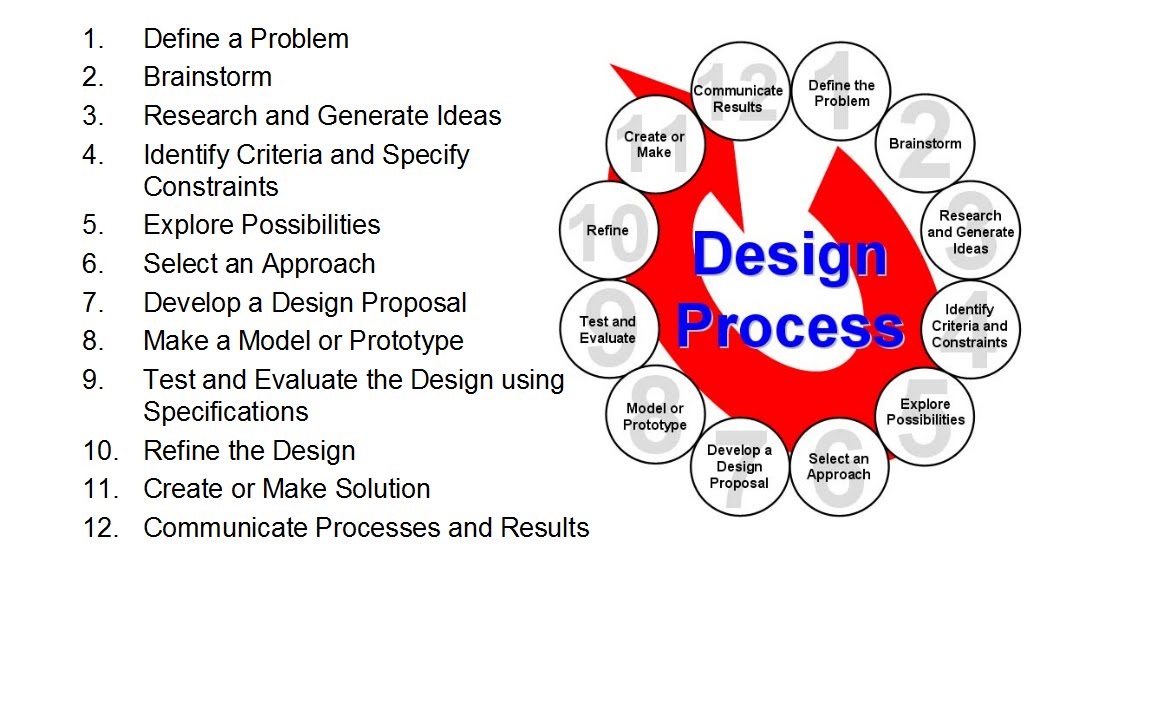 